                                     Опорный конспект к уроку литературы  Тема «Русский дом: жизнь и судьба – сквозь годы испытаний»                                                                                                                                      Эпиграф1.Словарная работаМотив – Житие – 2.Произведения – И.А. Гончаров. «Обломов».        Л.Н. Толстой. «Война и мир». А.П. Чехов. «Вишнёвый сад».            В.Г. Распутин. «Изба»                                    Мотив Дома в русской литературе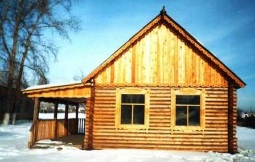 3.Д/З Сочинение-миниатюра. Как через описание дома раскрывается духовный мир Агафьи?